Творческий проект «Сердце шестиклассника»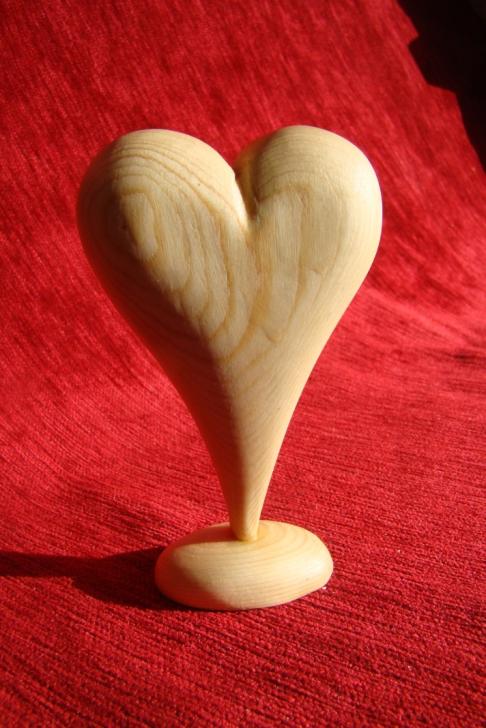 Тема: Изготовление сувенира «Сердце шестиклассника»Цели: 1. Научиться изготавливать из древесины объемную фигуру2. Закреплять навыки работы с древесиной, изучить основные приемы резьбы по дереву.3. Развивать творческие способности учащихся.4. Воспитывать эстетический вкус, уважение к народным традициям, аккуратность.Учебно-материальное оснащение:- заготовка древесины;- ножовка;-стамеска;- рашпиль;-брусок с грубой наждачкой;- клей ПВА;- средне-зернистая шкурка;-мелко-зернистая шкурка.Ход занятия:І. Организационный момент:Приветствие учащихся;проверка готовности к занятию;II. Основная часть:1. Разнообразие игрушек, сувениров и предметов домашнего обихода из отходов лесоматериалов           Для изготовления игрушек, сувениров и предметов домашнего обихода никогда не существовало специального поделочного материала. Возникновение и развитию многочисленных промыслов  на территории нашей страны способствовали разнообразные условия, в первую очередь легкодоступное сырье – глина, лесоматериал, шишки, береста.  - Сегодня мы будем изготавливать сувенир «Сердце шестиклассника» из деревянного бруска.2. Практическая работаИзготовление сувенира «Сердце шестиклассника».1.Повторение техники безопасности при работе с режущими инструментами, при ручной обработке дерева. 2.  Все технологические этапы изготовления сувенира показаны на фотографиях.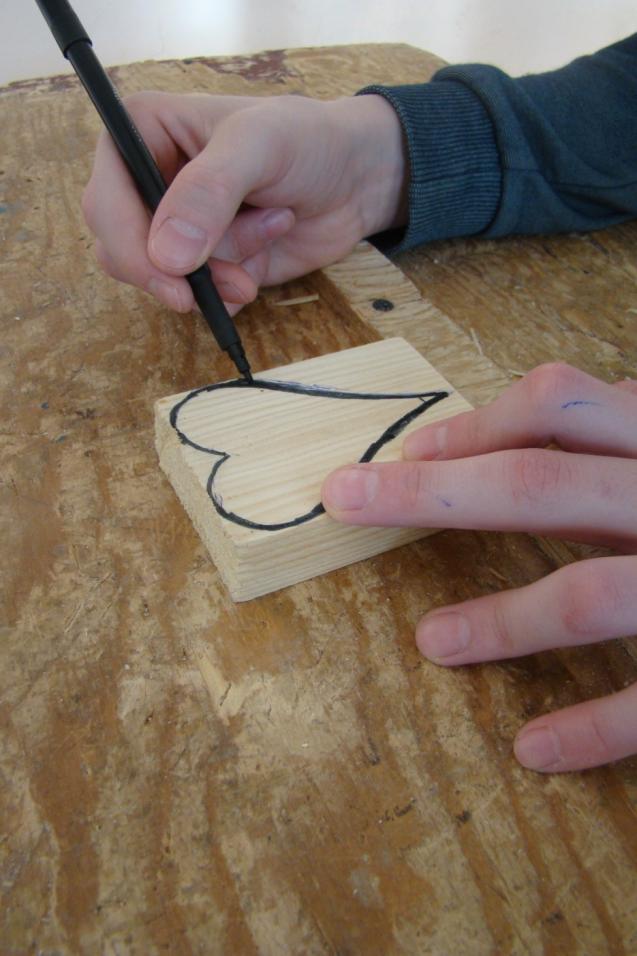 Наносим рисунок на заготовку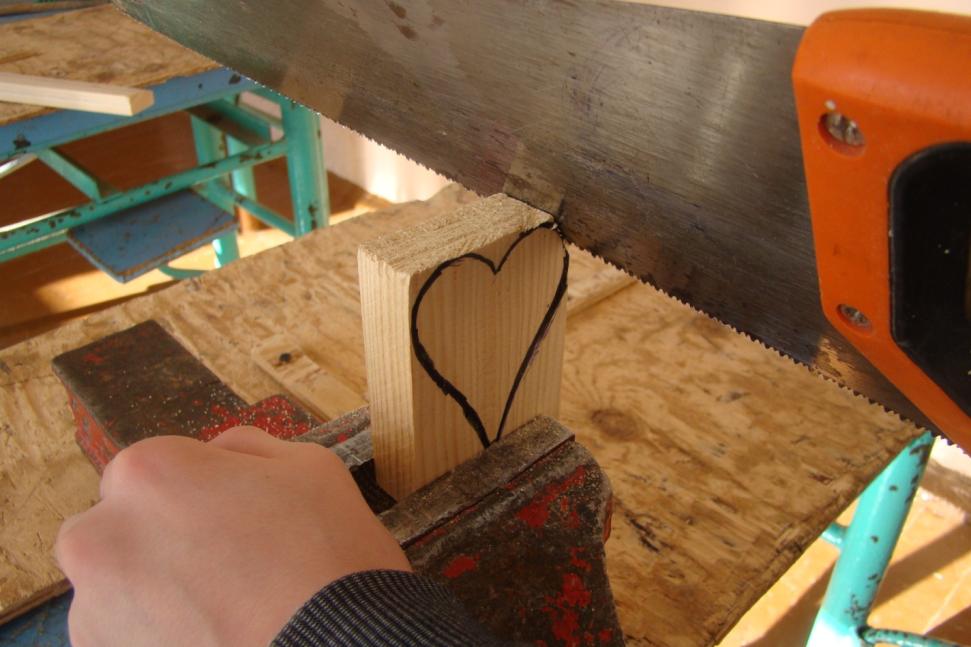 Закрепляем заготовку в тисках и спиливаем углы ножовкой по дереву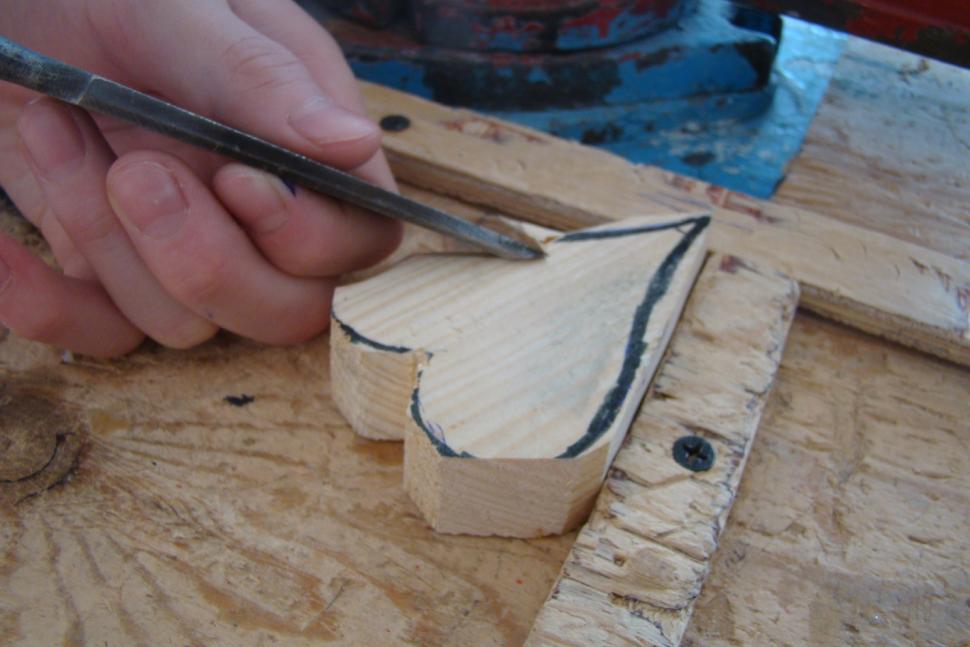 Стамеской срезаем кромки заготовки, закрепленной на верстаке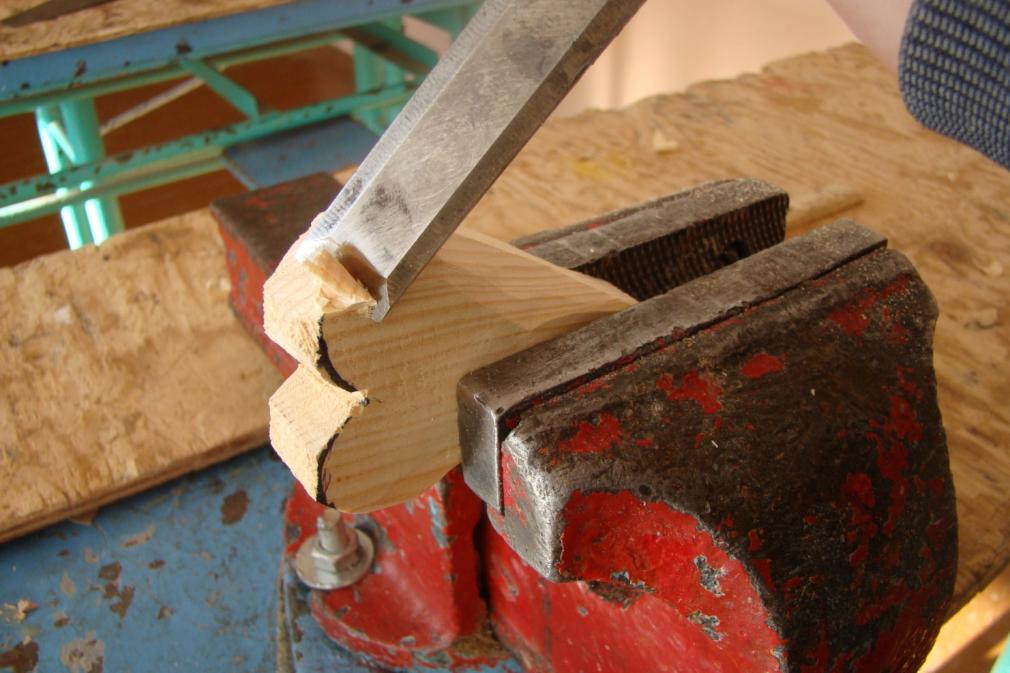 Срезаем стамеской кромки заготовки, закрепив ее в тисках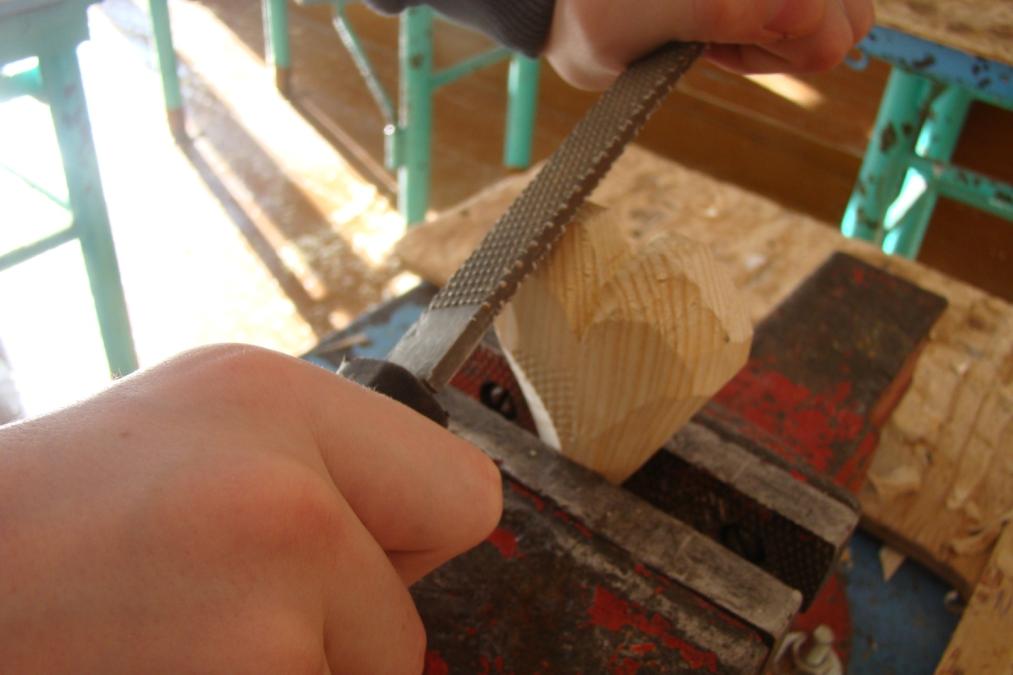 Обтачиваем форму сердца рашпилем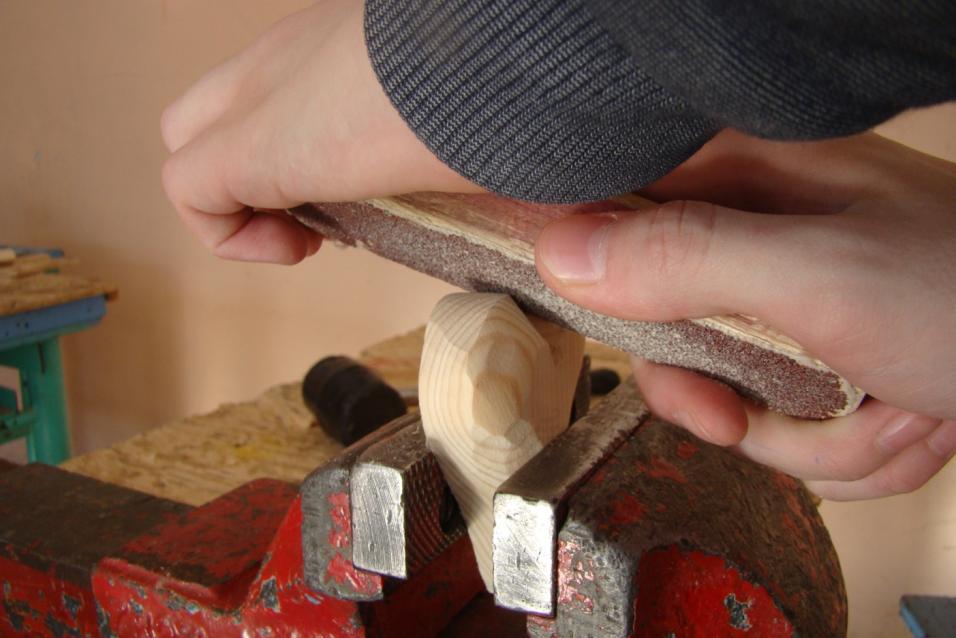 Обтачиваем форму сердца грубой наждачкой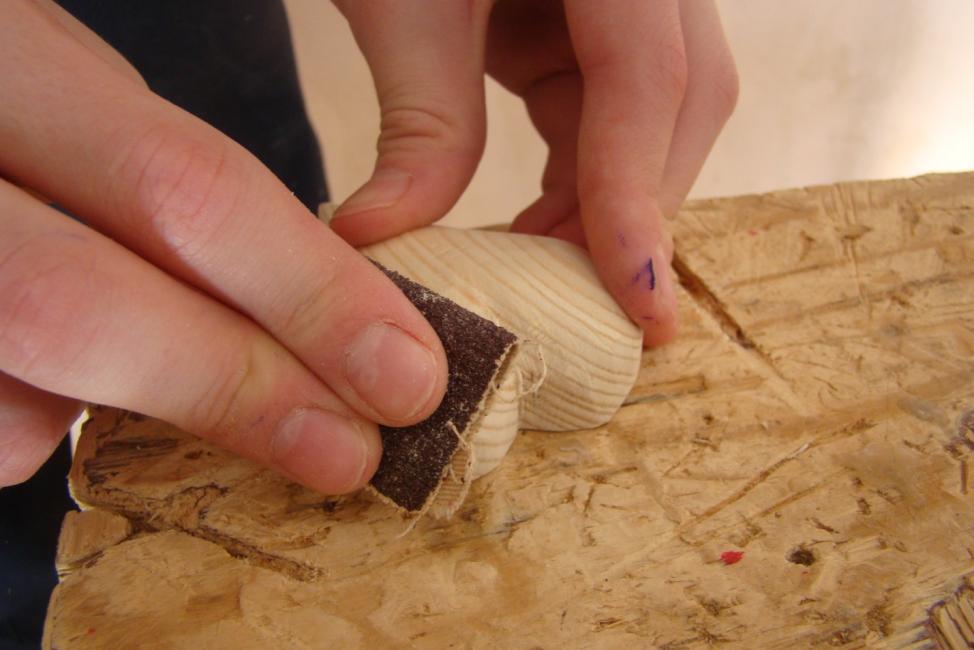 Окончательная доводка формы средней и мелкой наждачной бумагой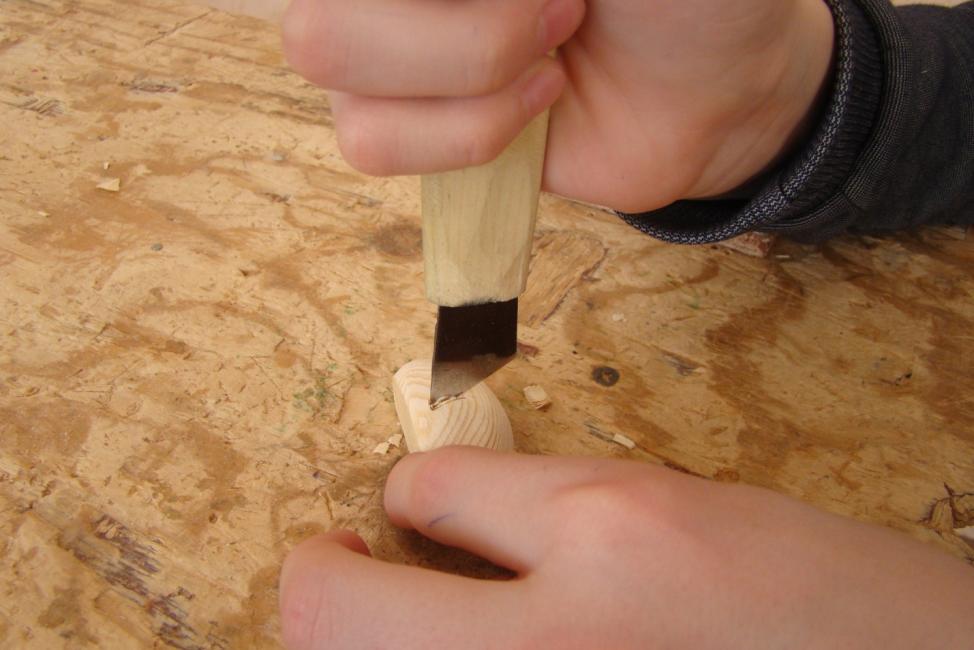 На подставке делаем прорезь для установки сердца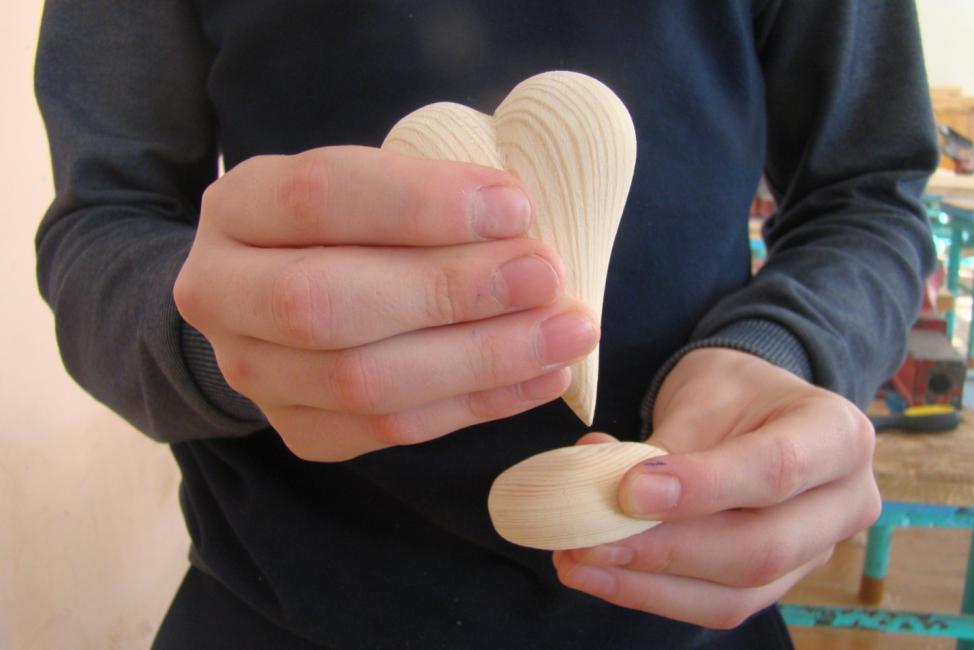 Капнув столярный клей в прорезь, устанавливаем сердце на подставку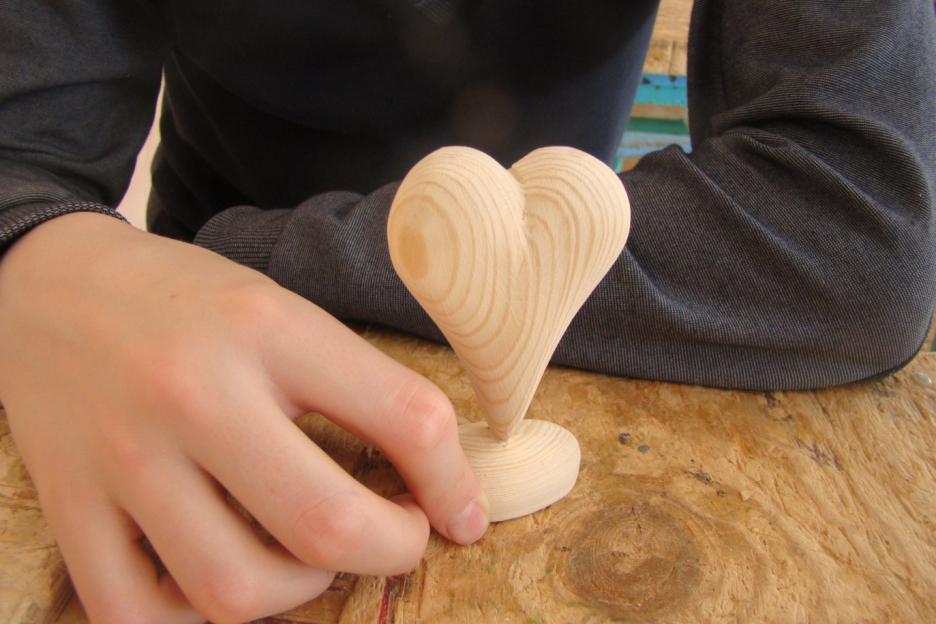 «Сердце шестиклассника» готово!ІІІ. Заключительная часть        В конце занятия проводится выставка работ учащихся, результата их      творческой деятельности. Им предложено внимательно рассмотреть работы      своих товарищей, сравнить, оценить, обобщить результаты, выставить оценки. 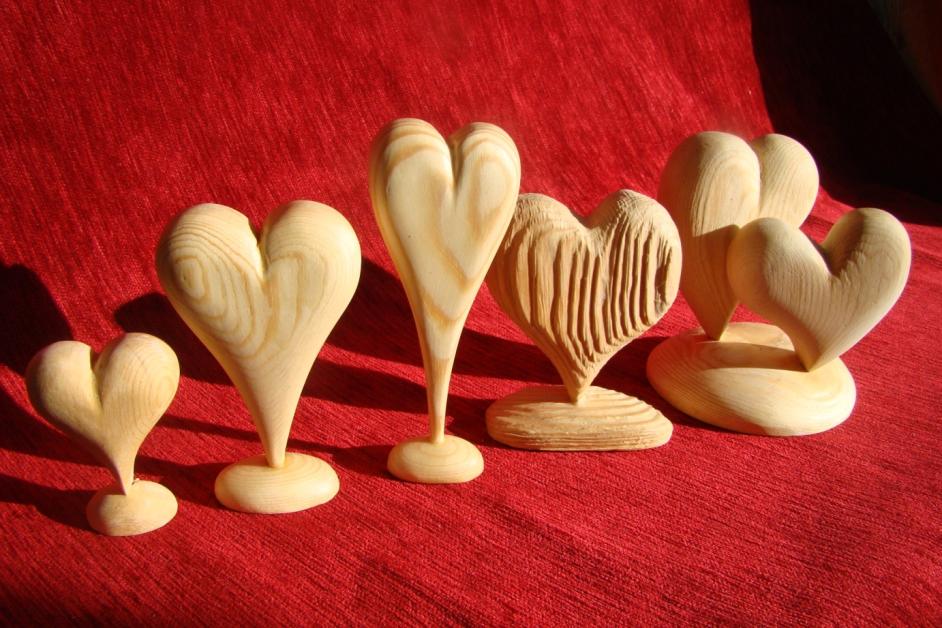 